РОССИЙСКАЯ ФЕДЕРАЦИЯИРКУТСКАЯ ОБЛАСТЬМуниципальное образование «Новонукутское»ПОСТАНОВЛЕНИЕот 27.11.2019 г.	№ 219  	             п. НовонукутскийО проведении общественных обсуждений по проекту постановления администрации муниципального образования «Новонукутское» «О предоставлении разрешения на отклонение от предельных параметров разрешенного строительства, реконструкции объектов капитального строительства»В целях соблюдения права человека на благоприятные условия жизнедеятельности, прав и законных интересов правообладателей земельных участков и объектов капитального строительства, руководствуясь ст. 40 Градостроительного кодекса Российской Федерации, Федеральным законом «Об общих принципах организации местного самоуправления в Российской Федерации», Уставом муниципального образования «Новонукутское», постановлением главы администрации муниципального образования «Новонукутское» от 07.05.2019 г. № 90 «О комиссии по подготовке проекта правил землепользования и застройки муниципального образования «Новонукутское», администрация муниципального образования «Новонукутское»ПОСТАНОВЛЯЕТ:Провести с 28.11.2019 г. по 28.12.2019 г. общественные обсуждения по проекту постановления администрации муниципального образования «Новонукутское» «О предоставлении разрешения на отклонение от предельных параметров разрешенного строительства, реконструкции объектов капитального строительства» (далее – Проект).2. Перечень информационных материалов к Проекту установить согласно приложению к настоящему постановлению.3.	Определить место и дату открытия экспозиции Проекта: ул. Майская, д. 29 п. Новонукутский Нукутского района Иркутской области, 30.12.2019 г.4. Установить срок, время проведения экспозиций Проекта: в период с 28.11.2019 г. по 28.12.2019 г. (с 09.00 до 13.00 часов, с 14.00 до 17.00 часов, кроме субботы и воскресенья).5. Установить, что участники общественных обсуждений, прошедшие в установленном порядке идентификацию, имеют право вносить предложения и замечания, касающегося Проекта:- посредством официального сайта муниципального образования «Новонукутское» (http://новонукутское.рф/);- в письменной форме в адрес: ул. Майская, д. 29 п. Новонукутский Нукутского района Иркутской области, в период с 27.08.2019 г. по 26.09.2019 г. (с 09.00 до 13.00 часов, с 14.00 до 17.00 часов, кроме субботы и воскресенья);- посредством записи в книге (журнале) учета посетителей экспозиции Проекта: ул. Майская, д. 29 п. Новонукутский Нукутского района Иркутской области, в период с 28.11.2019 г. по 28.12.2019 г. (с 09.00 до 13.00 часов, с 14.00 до 17.00 часов, кроме субботы и воскресенья);6. Официальный сайт, на котором будут размещены Проект, подлежащий рассмотрению на общественных обсуждениях, и информационные материалы к нему: http://новонукутское.рф/.7.	Обсуждение по Проекту и подведение итогов общественных обсуждений назначить на 30.12.2019 г. в 11-30 в кабинете отдела земельных и имущественных отношений здания администрации муниципального образования «Новонукутское» по адресу: Иркутская область, Нукутский район, п. Новонукутский, ул. Майская, д. 29.8.	Опубликовать настоящее постановление в порядке, установленном для официального опубликования муниципальных правовых актов, иной официальной информации, разместить на официальном сайте муниципального образования «Новонукутское» (http://новонукутское.рф/).Глава администрации МО «Новонукутское»                                                      Ю. В. ПрудниковПриложение к постановлению администрации МО «Новонукутское» от 27.11.2019 г. № 219ПРОЕКТРОССИЙСКАЯ ФЕДЕРАЦИЯИРКУТСКАЯ ОБЛАСТЬМуниципальное образование «Новонукутское»ПОСТАНОВЛЕНИЕот ___________ г.	№ ___ 	             п. НовонукутскийО предоставлении разрешения на отклонение от предельных параметров разрешенного строительства, реконструкции объектов капитального строительстваРассмотрев рекомендации комиссии по подготовке правил землепользования и застройки муниципального образования «Новонукутское», подготовленные на основании заключения о результатах публичных слушаний от 30.12.2019 г., руководствуясь ч. 4, 5 ст. 40 Градостроительного кодекса Российской Федерации и Уставом муниципального образования «Новонукутское», Глава муниципального образования «Новонукутское»ПОСТАНОВЛЯЕТ:1. Предоставить разрешение на отклонения от предельных параметров разрешенного строительства, реконструкции объектов капитального строительства для земельного участка с кадастровым номером 85:04:040102:392, расположенного по адресу: Иркутская область, Нукутский район, п. Новонукутский, ул. Октябрьская, 2, в территориальной зоне – зона застройки индивидуальными жилыми домами (1-3 этажа) (Ж-1), в части сокращения минимального отступа от границы земельного участка с 3 до 1 метра, максимального процента застройки до 100 %.2. Отделу земельных и имущественных отношений администрации муниципального образования «Новонукутское» в течение семи дней со дня утверждения опубликовать настоящее постановление в порядке, установленном для официального опубликования муниципальных правовых актов, иной официальной информации.3. Разместить настоящее постановление на официальном сайте администрации муниципального образования «Новонукутское» в сети «Интернет» (http://новонукутское.рф/).Глава администрации МО «Новонукутское»                                                      Ю. В. ПрудниковРОССИЙСКАЯ ФЕДЕРАЦИЯИРКУТСКАЯ ОБЛАСТЬМуниципальное образование «Новонукутское»от 27.11.2019 г.                                                                                         	             п. НовонукутскийСообщение о проведении общественных обсужденийКомиссия по подготовке проекта правил землепользования и застройки муниципального образования «Новонукутское» в соответствии с ч. 4 ст. 39, ст. 40 Градостроительного кодекса Российской Федерации, доводит до сведения правообладателей земельных участков, имеющих общие границы с земельным участком с кадастровым номером 85:04:040102:392, применительно к которому запрашивается разрешение на отклонение от предельных параметров разрешенного строительства, реконструкции объектов капитального строительства, правообладателей объектов капитального строительства, расположенных на земельных участках, имеющих общие границы с земельным участком, применительно к которому запрашивается данное разрешение, и правообладателей помещений, являющихся частью объекта капитального строительства, применительно к которому запрашивается данное разрешение.1. В соответствии с постановлением главы муниципального образования «Новонукутское» от 27.11.2019 г. № 219 с 28.11.2019 г. по 28.12.2019 г. проводятся общественные обсуждения по проекту постановления администрации муниципального образования «Новонукутское» «О предоставлении разрешения на отклонение от предельных параметров разрешенного строительства, реконструкции объектов капитального строительства» для земельного участка с кадастровым номером 85:04:040102:392.2. Предложения и замечания по проекту постановления можно направить в кабинет отдела земельных и имущественных отношений здания администрации муниципального образования «Новонукутское» по адресу: Иркутская область, Нукутский район, п. Новонукутский, ул. Майская, д. 29, в рабочие дни с 09-00 до 16-00, обед с 13-00 до 14-00, факс (39549)21657, а также в Интернет - приемную на официальном сайте муниципального образования «Новонукутское» (http://новонукутское.рф/).Подведение итогов общественных обсуждений по проекту постановления состоится 30.12.2019 г. в 11-30 в кабинете отдела земельных и имущественных отношений здания администрации муниципального образования «Новонукутское» по адресу: Иркутская область, Нукутский район, п. Новонукутский, ул. Майская, д. 29.Схема расположения земельного участка 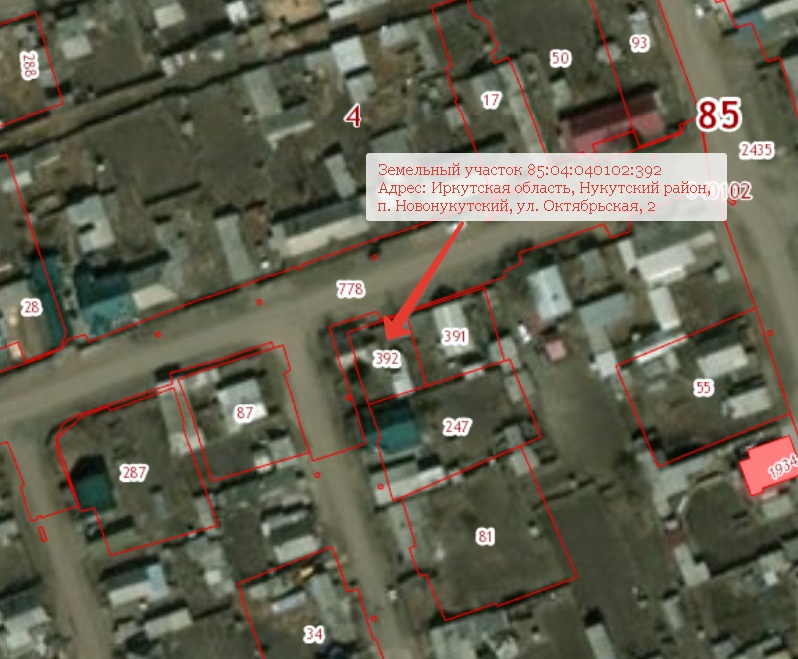 РОССИЙСКАЯ ФЕДЕРАЦИЯИРКУТСКАЯ ОБЛАСТЬМуниципальное образование «Новонукутское»ПОСТАНОВЛЕНИЕ21 ноября 2019года				№214   			п. НовонукутскийО создании межведомственной рабочей группы по рассмотрению
обстоятельств дорожно-транспортных происшествий на территории МО «Новонукутское» с тяжкими последствиями и выработке конкретных мер по исключению имеющихся нарушений и недостатков
 В соответствии со статьей 5 Федерального закона от 10.12.1995 № 196-ФЗ «О безопасности дорожного движения», постановлением Правительства Российской Федерации от 03.10.2013г. №864 (в редакции от 13.12.2017г.) «О федеральной целевой программе «Повышение безопасности дорожного движения в 2013-2020годах», руководствуясь Уставом муниципального образования «Новонукутское»,ПОСТАНОВЛЯЮ:1. Создать межведомственную рабочую группу по рассмотрению обстоятельств дорожно-транспортных происшествий на территории муниципального образования «Новонукутское» с тяжкими последствиями и выработке конкретных мер по исключению имеющихся нарушений и недостатков.2. Утвердить положение о межведомственной рабочей группе по рассмотрению обстоятельств дорожно-транспортных происшествий на территории муниципального образования «Новонукутское» с тяжкими последствиями и выработке конкретных мер по исключению имеющихся нарушений и недостатков согласно приложению № 1 к настоящему постановлению.3. Утвердить состав межведомственной рабочей группы по рассмотрению обстоятельств дорожно-транспортных происшествий на территории муниципального образования «Новонукутское» с тяжкими последствиями и выработке конкретных мер по исключению имеющихся нарушений и недостатков согласно приложению № 2 к настоящему постановлению.4. Опубликовать настоящее постановление в печатном издании «Новонукутский вестник» и разместить на официальном сайте администрации образования «Новонукутское».5. Настоящее постановление вступает в силу со дня его официального опубликования.Главамуниципального образования «Новонукутское»				       Ю.В. ПрудниковПриложение № 1к постановлению главы МО «Новонукутское»от 21.11.2019 №214ПОЛОЖЕНИЕО МЕЖВЕДОМСТВЕННОЙ РАБОЧЕЙ ГРУППЕ ПО РАССМОТРЕНИЮ ОБСТОЯТЕЛЬСТВ ДОРОЖНО-ТРАНСПОРТНЫХ ПРОИСШЕСТВИЙ НА ТЕРРИТОРИИ МУНИЦИПАЛЬНОГО ОБРАЗОВАНИЯ «НОВОНУКУТСКОЕ» С ТЯЖКИМИ ПОСЛЕДСТВИЯМИ И ВЫРАБОТКЕ КОНКРЕТНЫХ МЕР ПО ИСКЛЮЧЕНИЮ ИМЕЮЩИХСЯ НАРУШЕНИЙ И НЕДОСТАТКОВI. Общие положения1.1. Межведомственная рабочая группа по рассмотрению обстоятельств дорожно-транспортных происшествий на территории муниципального образования «Новонукутское» с тяжкими последствиями и выработке конкретных мер по исключению имеющихся нарушений и недостатков (далее – рабочая группа) является постоянно действующим совещательным органом, созданным в целях оперативного изучения обстоятельств дорожно-транспортных происшествий, причин и условий, им способствующих, на территории муниципального образования «Новонукутское» с тяжкими последствиями и выработке конкретных мер по исключению имеющихся нарушений и недостатков.1.2. В своей деятельности рабочая группа руководствуется:- Федеральным законом от 10.12.1995 № 196-ФЗ «О безопасности дорожного движения», другими федеральными законами и принимаемыми в соответствии с ними нормативными правовыми актами Российской Федерации, законами и иными нормативными правовыми актами Иркутской области, муниципального образования «Новонукутское»;- национальными стандартами Российской Федерации и техническими регламентами в области дорожной деятельности;- настоящим Положением.1.3. Состав рабочей группы формируется из числа сотрудников ОГИБДД МО МВД России «Заларинский», из представителей органов местного самоуправления, участкового уполномоченного МО МВД  России «Заларинский», а также организаций, ответственных за содержание автодорог на территории поселения (по согласованию). 1.4. Организационно-техническое обеспечение деятельности рабочей группы осуществляется главой муниципального образования «Новонукутское».1.5. Формами деятельности рабочей группы является заседание. Заседания организуются главой муниципального образования «Новонукутское» и проводятся по мере необходимости.II. Основные задачи рабочей группы2. Основными задачами рабочей группы являются:- рассмотрение всех обстоятельств дорожно-транспортных происшествий на территории муниципального образования «Новонукутское» с тяжкими последствиями и выработка конкретных мер по исключению имеющихся нарушений и недостатков;- решение иных задач, связанных с организацией и безопасностью дорожного движения на территории поселения, в пределах своей компетенции.III. Функции рабочей группы3.1. Рабочая группа осуществляет следующие функции:- анализ причин и условий дорожно-транспортных происшествий на улично-дорожной сети поселения с тяжкими последствиями; - изучение и обследование дорожных условий, систематизация и разработка предложений по их улучшению;- подготовка и внесение конкретных мер по повышению безопасности дорожного движения на улично-дорожной сети поселения в целях исключения дальнейших дорожно-транспортных происшествий на конкретном участке дорог улично-дорожной сети поселения.IV. Состав рабочей группы4.1. Рабочая группа состоит из председателя рабочей группы, заместителя председателя рабочей группы, секретаря рабочей группы, членов рабочей группы.4.2. Председатель рабочей группы:- осуществляет руководство деятельностью рабочей группы;- проводит заседания;- подписывает протокол заседания рабочей группы;- запрашивает информацию и материалы, необходимые для деятельности рабочей группы;- приглашает для участия в деятельности рабочей группы представителей органов государственной власти, органов местного самоуправления, государственных                             и муниципальных предприятий, учреждений и организаций, граждан.4.3. Заместитель председателя рабочей группы осуществляет полномочия председателя рабочей группы во время его отсутствия. В случае если председатель присутствует, заместитель председателя выполняет функции члена рабочей группы.4.4. Секретарь рабочей группы:- обеспечивает организацию и проведение заседаний, включая тиражирование                и рассылку материалов и документов для рассмотрения их на заседаниях рабочей группы;- информирует членов рабочей группы о дате и месте проведения заседаний, обследований;- осуществляет контроль за своевременностью представления материалов                      для заседания рабочей группы и полнотой их содержания;- ведет протоколы рабочей группы;- обеспечивает хранение протоколов рабочей группы;- выполняет иные организационно-технические функции по поручению председателя рабочей группы.4.5. Член рабочей группы:- принимает участие в заседаниях рабочей группы, подготовке материалов, выносимых на рассмотрение рабочей группы;- вносит на рассмотрение рабочей группы и обосновывает предложения, дает пояснения, задает вопросы, отвечает на вопросы членов рабочей группы;- заблаговременно и с указанием причин информирует секретаря рабочей группы              о невозможности принять участие в заседании рабочей группы. В случае невозможности принять участие в заседании рабочей группы член рабочей группы имеет право представить свое мнение по рассматриваемым вопросам в письменной форме. В этом случае оно оглашается на заседании рабочей группы и приобщается к протоколу заседания;- выполняет поручения, отраженные в протоколе заседания рабочей группы, актах обследования.V. Регламент деятельности рабочей группы5.1. Проект повестки и регламент заседания рабочей группы оформляются секретарем по согласованию с председателем рабочей группы.5.2. Повестка заседания рабочей группы (с указанием даты заседания, ответственных за подготовку материалов лиц), список лиц, приглашенных на заседание рабочей группы, направляются секретарем рабочей группы членам рабочей группы, лицам, приглашенным на заседание рабочей группы.5.3. Подготовка материалов к заседанию рабочей группы осуществляется лицами, указанными в повестке заседания рабочей группы. Копии материалов представляются секретарю рабочей группы.5.4. Заседание рабочей группы правомочно, если в нем принимают участие                    не менее половины членов рабочей группы. Решение о проведении или переносе заседания, обследования в отсутствие отдельных членов рабочей группы с возможной корректировкой повестки заседания принимается председателем.5.5. Решения по вопросам, включенным в повестку заседания рабочей группы, принимаются большинством голосов от числа членов рабочей группы, присутствующих на заседании. При равенстве голосов голос председателя (председательствующего) является решающим.5.6. Заседания рабочей группы оформляются протоколами заседаний, которые подписываются председателем и секретарем рабочей группы. Приложение № 2к постановлению главы МО «Новонукутское»от 21.11.2019 №214СОСТАВ МЕЖВЕДОМСТВЕННОЙ РАБОЧЕЙ ГРУППЫ ПО РАССМОТРЕНИЮ ОБСТОЯТЕЛЬСТВ ДОРОЖНО-ТРАНСПОРТНЫХ ПРОИСШЕСТВИЙ НА ТЕРРИТОРИИ МУНИЦИПАЛЬНОГО ОБРАЗОВАНИЯ «НОВОНУКУТСКОЕ» С ТЯЖКИМИ ПОСЛЕДСТВИЯМИ И ВЫРАБОТКЕ КОНКРЕТНЫХ МЕР ПО ИСКЛЮЧЕНИЮ ИМЕЮЩИХСЯ НАРУШЕНИЙ И НЕДОСТАТКОВРОССИЙСКАЯ ФЕДЕРАЦИЯИРКУТСКАЯ ОБЛАСТЬМуниципальное образование «Новонукутское»ПОСТАНОВЛЕНИЕ 21 ноября 2019 года  	 		№215	  		 п. НовонукутскийО внесении изменений в постановление главы МО «Новонукутское» от 26.11.2018г. №235 «Об утверждении положения об оплате труда работников, замещающих должности, не являющиеся должностями муниципальной службы и вспомогательного персонала  администрации муниципального образования «Новонукутское» В целях упорядочения оплаты труда работников, замещающих должности, не являющиеся должностями муниципальной службы и вспомогательного персонала администрации муниципального образования «Новонукутское», в соответствии со статьями 133, 135, 144 Трудового кодекса Российской Федерации, Указом Губернатора Иркутской области от 22.09.2011г. №246-уг «Об оплате труда работников, замещающих должности, не являющиеся должностями государственной гражданской службы Иркутской области, и вспомогательного персонала органов государственной власти Иркутской области и иных государственных органов Иркутской области» (в редакции от 14 июня 2019 года), руководствуясь Уставом муниципального образования «Новонукутское»ПОСТАНОВЛЯЮ:Внести в Положение об оплате труда работников, замещающих должности, не являющиеся должностями муниципальной службы и вспомогательного персонала администрации муниципального образования  «Новонукутское», утвержденного постановлением главы муниципального образования «Новонукутское» от 26.11.2018г. №235 (далее – Положение) следующие изменения:1.1. Глава 2. Оплата труда и порядок формирования фонда оплаты труда работников, замещающих должности, не являющиеся должностями муниципальной службы муниципального образования «Новонукутское»Пункт 2.2. Положения изложить в следующей редакции:«2.2. Должностные оклады работников, замещающих должности, не являющиеся должностями муниципальной службы администрации муниципального образования «Новонукутское» (далее — служащие), устанавливаются в следующих размерах: Наименование должностей служащих являются обобщающими, в штатном расписании допускается их конкретизация через указание на выполняемые функции.»1.2. Глава 3. Оплата труда и порядок формирования фонда оплаты труда вспомогательного персонала администрации муниципального образования «Новонукутское»Пункт 3.2. Положения изложить в следующей редакции:«3.2. Размеры должностных окладов вспомогательного персонала устанавливаются в зависимости от присвоенных им квалификационных разрядов в соответствии с Единым тарифно-квалификационным справочником работ и профессий рабочих в следующих размерах: Финансирование расходов, связанных с реализацией настоящего постановления, осуществлять в пределах средств на оплату труда, предусмотренных в бюджете муниципального образования «Новонукутское» на соответствующий финансовый год.Опубликовать настоящее постановление в печатном издании «Новонукутский вестник»  и разместить на официальном сайте Администрации муниципального образования «Новонукутское» в информационно-телекоммуникационной сети "Интернет".4. Настоящее постановление вступает в силу со дня официального опубликования и распространяется на правоотношения, возникшие с 01 октября 2019 года.5. Контроль за исполнением настоящего постановления возложить на начальника финансового отдела администрации муниципального образования «Новонукутское».Глава муниципального образования «Новонукутское»				Ю.В. ПрудниковРОССИЙСКАЯ ФЕДЕРАЦИЯИРКУТСКАЯ ОБЛАСТЬМуниципальное образование «Новонукутское»Дума муниципального образования «Новонукутское»Четвертого созываРЕШЕНИЕ «29» ноября 2019 г.                                       № 30                                  п. НовонукутскийО внесении изменений в решение Думы муниципального образования «Новонукутское» от 31.01.2019г. №4 «Об утверждении положения о  конкурсе на замещение вакантной должности муниципальной службы в муниципальном образовании «Новонукутское»Руководствуясь Федеральным законом от 6 октября 2003 года № 131-ФЗ «Об общих принципах организации местного самоуправления в Российской Федерации», Федеральным законом от 2 марта 2007 года № 25-ФЗ «О муниципальной службе в Российской Федерации», Законом Иркутской области от 15 октября 2007 года № 88-оз «Об отдельных вопросах муниципальной службы в Иркутской области», решением Думы МО «Новонукутское» от 24.10.2014г. №33 «Об утверждении Положения «О муниципальной службе в муниципальном образовании «Новонукутское», Уставом муниципального образования «Новонукутское», Дума муниципального образования «Новонукутское»РЕШИЛА:Внести в Положение о конкурсе на замещение вакантной должности муниципальной службы в муниципальном образовании «Новонукутское», утвержденного решением Думы муниципального образования «Новонукутское»  31.01.2019г. №4  (далее – Положение) следующие изменения:пункт 1.4. раздела 1 «Общие положения» Положения изложить в следующей редакции:«1.4. Конкурс не проводится:- при заключении срочного трудового договора;- при переводе муниципального служащего с его согласия на иную должность в органах местного самоуправления, отраслевых (функциональных) подразделениях органов местного самоуправления, в том числе с правами юридического лица, относящуюся к более высокой группе должностей, при проведении в органах местного самоуправления организационно - штатных мероприятий в связи с их ликвидацией или упразднением, сокращением численности или штата работников, изменением структуры или штатного расписания, при условии соответствия квалификационным требованиям, предъявляемым к соответствующей должности муниципальной службы;- при назначении на должность муниципальной службы муниципального служащего (гражданина), включенного в кадровый резерв на муниципальную службу.Решение о проведении или не проведении конкурса на замещение вакантной должности муниципальной службы органа местного самоуправления муниципального образования «Новонукутское» принимается работодателем либо лицом, его замещающим, при наличии вакантной (не замещенной муниципальным служащим) должности по каждой должности отдельно. Данное решение оформляется в виде распорядительного акта.»II. Администрации муниципального образования Новонукутское»:	2.1) опубликовать настоящее решение печатном издании «Новонукутский вестник» и разместить на официальном сайте администрации муниципального образования «Новонукутское» в информационно-телекоммуникационной системе «Интернет»;	2.2) внести в оригинал решения Думы муниципального образования «Новонукутское» от 31.01.2019г. №4 «Об утверждении Положения о конкурсе на замещение вакантной должности муниципальной службы в муниципальном образовании «Новонукутское» соответствующие изменения о дате внесения в него изменений настоящим решением.Глава муниципального образования «Новонукутское»				Ю.В. ПрудниковРОССИЙСКАЯ ФЕДЕРАЦИЯИРКУТСКАЯ ОБЛАСТЬМуниципальное образование «Новонукутское»Дума муниципального образования «Новонукутское»Четвертого созываРЕШЕНИЕ«29» ноября 2019 г.                                       №31                                   п. НовонукутскийО внесении изменений решение Думы МО «Новонукутское» от 27.12.2017г. №45 «Об утверждении Положения об оплате труда муниципальных служащих вмуниципальном образовании «Новонукутское»Руководствуясь Трудовым кодексом Российской Федерации, Федеральным законом от 6 октября 2003 года № 131-ФЗ «Об общих принципах организации местного самоуправления в Российской Федерации», Федеральным законом от 2 марта 2007 года № 25-ФЗ «О муниципальной службе в Российской Федерации», Законом Иркутской области от 15 октября 2007 года № 88-оз «Об отдельных вопросах муниципальной службы в Иркутской области», Указом Губернатора Иркутской области от 25 октября 2019года №255-уг, Уставом муниципального образования «Новонукутское», Дума муниципального образования «Новонукутское»РЕШИЛА:Внести в Положение об оплате труда  муниципальных служащих в муниципальном образовании «Новонукутское», утвержденного решением Думы муниципального образования «Новонукутское»  27.12.2017г. №45 в редакции от 17.04.2019г.  (далее – Положение) следующие изменения:Приложение 1 к Положению изложить в следующей редакции: «Приложение 1 к Положению об оплате труда муниципальных служащих в МО «Новонукутское»РАЗМЕРЫ ДОЛЖНОСТНЫХ ОКЛАДОВ И ЕЖЕМЕСЯЧНОГО ДЕНЕЖНОГО ПООЩРЕНИЯ МУНИЦИПАЛЬНЫХ СЛУЖАЩИХ МО «НОВОНУКУТСКОЕ»II. Администрации муниципального образования Новонукутское»:	2.1) опубликовать настоящее решение печатном издании «Новонукутский вестник»;	2.2) внести в оригинал решения Думы муниципального образования «Новонукутское» от 27.12.2017г. №45 соответствующие изменения о дате внесения в него изменений настоящим решением.	III. Настоящее решение вступает в силу со дня официального опубликования и распространяется на правоотношения, возникшие с 01 октября 2019 года.Глава муниципального образования «Новонукутское»				Ю.В. Прудников	РОССИЙСКАЯ ФЕДЕРАЦИЯИРКУТСКАЯ ОБЛАСТЬМуниципальное образование «Новонукутское»Дума муниципального образования «Новонукутское»Четвертого созываРЕШЕНИЕ«29» ноября 2019 г.                                       №32                                   п. НовонукутскийОб установлении и введении в действие на территории муниципального образования «Новонукутское» налога на имущество физических лицРуководствуясь статьей 14 Федерального закона от 6 октября 2003 года N 131-ФЗ "Об общих принципах организации местного самоуправления в Российской Федерации", главой 32 Налогового кодекса Российской Федерации, Уставом муниципального образования «Новонукутское», Дума муниципального образования «Новонукутское»РЕШИЛА:1. Установить и ввести в действие с 01 января 2020года на территории муниципального образования "Новонукутское" налог на имущество физических лиц, исчисляемый исходя из кадастровой стоимости объектов налогообложения2. Установить налоговые ставки налога на имущество физических лиц в следующих размерах:2.1) 0,1 процентов в отношении:- жилых домов, частей жилых домов, квартир, частей квартир, комнат;- объектов незавершенного строительства в случае, если проектируемым назначением таких объектов является жилой дом;- единых недвижимых комплексов, в состав которых входит хотя бы один жилой дом;- гаражей и машино-мест, в том числе расположенных в объектах налогообложения, указанных в подпункте 2 настоящего пункта;- хозяйственных строений или сооружений, площадь каждого из которых не превышает 50 квадратных метров и которые расположены на земельных участках, предоставленных для ведения личного подсобного, дачного хозяйства, огородничества, садоводства или индивидуального жилищного строительства.2.2) 2 процентов в отношении:- объектов налогообложения, включенных в перечень, определяемый в соответствии с пунктом 7 статьи 378.2 Налогового Кодекса Российской Федерации;- объектов налогообложения, предусмотренных абзацем вторым пункта 10 статьи 378.2 Налогового Кодекса Российской Федерации;- объектов налогообложения, кадастровая стоимость каждого из которых превышает 300 миллионов рублей.2.3) 0,5 процентов в отношении прочих объектов налогообложения.3. Порядок определения налоговой базы исходя из кадастровой стоимости объектов налогообложения осуществляется в соответствии со статьей 403 Налогового кодекса Российской Федерации. 4. Настоящее решение вступает в силу не ранее чем по истечении одного месяца со дня его официального опубликования и не ранее 1-го числа очередного налогового периода.5. Признать утратившим силу:- решение Думы муниципального образования «Новонукутское» от 27.10.2016г. N29 «О налоге на имущество физических лиц»;- решение Думы муниципального образования «Новонукутское» от 26.06.2017г. N18 «О внесении изменений в решение Думы МО «Новонукутское» от 27.10.2016г. №29 «О налоге на имущество физических лиц».6. Решение подлежит официальному опубликованию в печатном издании «Новонукутский вестник» и размещению на официальном сайте администрации муниципального образования «Новонукутское» в информационно-телекоммуникационной сети «Интернет», не позднее 01.12.2019года.	7. В течение 5 дней с момента принятия направить настоящее решение в Межрайонную ИФНС России №18 по Иркутской области.Председатель Думы муниципального образования «Новонукутское»,глава муниципального образования «Новонукутское»						Ю.В. ПрудниковРОССИЙСКАЯ ФЕДЕРАЦИЯИРКУТСКАЯ ОБЛАСТЬМуниципальное образование «Новонукутское»Дума муниципального образования «Новонукутское»Четвертого созываРЕШЕНИЕ «29» ноября 2019 г.                                       №33                                   п. НовонукутскийОб установлении и введении в действие на территории муниципального образования «Новонукутское» земельного налогаРуководствуясь статьей 14 Федерального закона от 6 октября 2003 года N 131-ФЗ "Об общих принципах организации местного самоуправления в Российской Федерации", главой 31 Налогового кодекса Российской Федерации, Уставом муниципального образования «Новонукутское», Дума муниципального образования «Новонукутское»РЕШИЛА:1. Установить и ввести в действие с 01 января 2020 года земельный налог на территории муниципального образования "Новонукутское".  2. Установить налоговые ставки земельного налога в следующих размерах:2.1)  0,3 процента в отношении земельных участков:отнесенных к землям сельскохозяйственного назначения или к землям в составе зон сельскохозяйственного использования в населенных пунктах и используемых для сельскохозяйственного производства;занятых жилищным фондом и объектами инженерной инфраструктуры жилищно-коммунального комплекса (за исключением доли в праве на земельный участок, приходящейся на объект, не относящийся к жилищному фонду и к объектам инженерной инфраструктуры жилищно-коммунального комплекса) или приобретенных (предоставленных) для жилищного строительства (за исключением земельных участков, приобретенных (предоставленных) для индивидуального жилищного строительства, используемых в предпринимательской деятельности);не используемых в предпринимательской деятельности, приобретенных (предоставленных) для ведения личного подсобного хозяйства, садоводства или огородничества, а также земельных участков общего назначения, предусмотренных Федеральным законом от 29 июля 2017 года N 217-ФЗ "О ведении гражданами садоводства и огородничества для собственных нужд и о внесении изменений в отдельные законодательные акты Российской Федерации";ограниченных в обороте в соответствии с законодательством Российской Федерации, предоставленных для обеспечения обороны, безопасности и таможенных нужд;2.2) 1,5 процента в отношении прочих земельных участков.3. Установить для налогоплательщиков - организаций отчетные периоды, которыми признаются первый квартал, второй и третий квартал календарного года;4. Налогоплательщики - организации уплачивают авансовые платежи по земельному налогу не позднее последнего числа месяца, следующего за истекшим отчетным периодом.5. Дополнительно к льготам, установленным ст.395 Налогового кодекса Российской Федерации, освободить от налогообложения следующую категорию налогоплательщиков:5.1. органы местного самоуправления муниципального образования «Новонукутское» в отношении земельных участков, используемых ими для непосредственного выполнения возложенных на них полномочий;5.2. бюджетные, автономные, казенные учреждения, финансовое обеспечение деятельности которых, в том числе по выполнению муниципального задания, осуществляются за счет средств бюджета муниципального образования «Новонукутское» на основании бюджетной сметы или в виде субсидии на возмещение нормативных затрат, связанных с оказанием ими соответствии с муниципальным заданием муниципальных услуг;5.3. предприятия всех форм собственности, предоставляющие услуги по теплоснабжению, водоснабжению и водоотведению на территории поселения.6. Настоящее решение вступает в силу не ранее чем по истечении одного месяца со дня его официального опубликования и не ранее 1-го числа очередного налогового периода.7. С момента вступления в силу настоящего решения считать утратившими силу: - решение Думы муниципального образования «Новонукутское» от 27.10.2016г. N28 «О земельном налоге»;- решение Думы муниципального образования «Новонукутское» от 13.09.2017г. N30 «О внесении изменений в решение Думы МО «Новонукутское» от 27.10.2016г. №28 «О земельном налоге».8. Решение подлежит официальному опубликованию в печатном издании «Новонукутский вестник» и размещению на официальном сайте администрации муниципального образования «Новонукутское» в информационно-телекоммуникационной сети «Интернет», не позднее 01.12.2019года.	9. В течение 5 дней с момента принятия направить настоящее решение в Межрайонную ИФНС России №18 по Иркутской области.Председатель Думы муниципального образования «Новонукутское»,глава муниципального образования «Новонукутское»						Ю.В. ПрудниковОтпечатана в муниципальном образовании «Новонукутское», п.Новонукутский ул. Майская, 29           Тираж 10 экз.Ю.В. Прудников Глава МО «Новонукутское», председатель рабочей группыА.Б. Хараев Ведущий специалист администрации МО «Новонукутское», ответственный за содержание автомобильных дорог и обеспечение транспортной безопасности, заместитель председателя рабочей группыИ.В. Кармадонова Старший инспектор-делопроизводитель администрации МО «Новонукутское», секретарь рабочей группы                       (по согласованию)Члены рабочей группы:Члены рабочей группы:Р.К. Мухометдяровначальник ОГИБДД МО МВД России «Заларинский»Р.И. ЮлташевГос.инспектор дорожного надзора ОГИБДД МО МВД России «Заларинский»А.Н. ХанхасовУчастковый уполномоченный МО МВД России «Заларинский» (по согласованию)О.И. СагадароваНачальник Новонукутского участка Балаганского филиала ООО «Дорожная служба Иркутской области» (по согласованию)Наименование должностиРазмер
должностного
оклада, руб.Ведущий бухгалтер7204,00Старший инспектор - делопроизводитель4534,00Наименование квалификационного разряда в соответствии с Единым тарифно-квалификационным справочником работ и профессий рабочихРазмер должностного оклада, руб.1 квалификационный разряд39102 квалификационный разряд40353 квалификационный разряд41604 квалификационный разряд42855 квалификационный разряд44106 квалификационный разряд45347 квалификационный разряд46598 квалификационный разряд4803№ п/пНаименование должностиНаименование должностиНаименование должностиРазмер должностного оклада в месяц (в рублях)Размер ежемесячного денежного поощрения (должностных окладов в месяц)Размер ежемесячного денежного поощрения (должностных окладов в месяц)Главная группа должностей муниципальной службыГлавная группа должностей муниципальной службыГлавная группа должностей муниципальной службыГлавная группа должностей муниципальной службыГлавная группа должностей муниципальной службыГлавная группа должностей муниципальной службыГлавная группа должностей муниципальной службы1.Заместитель главы администрацииЗаместитель главы администрацииЗаместитель главы администрации7362,002,0 - 4,02,0 - 4,0Ведущая группа должностей муниципальной службыВедущая группа должностей муниципальной службыВедущая группа должностей муниципальной службыВедущая группа должностей муниципальной службыВедущая группа должностей муниципальной службыВедущая группа должностей муниципальной службыВедущая группа должностей муниципальной службы2.Начальник финансового отделаНачальник финансового отделаНачальник финансового отдела6731,001,0 – 3,01,0 – 3,03.Начальник отдела земельных и имущественных отношенийНачальник отдела земельных и имущественных отношенийНачальник отдела земельных и имущественных отношений6731,001,0 – 3,01,0 – 3,0Старшие группы должностей муниципальной службыСтаршие группы должностей муниципальной службыСтаршие группы должностей муниципальной службыСтаршие группы должностей муниципальной службыСтаршие группы должностей муниципальной службыСтаршие группы должностей муниципальной службыСтаршие группы должностей муниципальной службы4.4.Консультант (юрист) 5470,005470,005470,001,0 – 2,5Младшая группа должностей муниципальной службыМладшая группа должностей муниципальной службыМладшая группа должностей муниципальной службыМладшая группа должностей муниципальной службыМладшая группа должностей муниципальной службыМладшая группа должностей муниципальной службыМладшая группа должностей муниципальной службы5.Главный специалист – управляющий деламиГлавный специалист – управляющий деламиГлавный специалист – управляющий делами5049,001,0 – 2,51,0 – 2,56.Ведущий специалист по молодежной политике и спортуВедущий специалист по молодежной политике и спортуВедущий специалист по молодежной политике и спорту5049,001,0 – 2,51,0 – 2,57.Ведущий специалист по архитектуре, строительству и ЖКХВедущий специалист по архитектуре, строительству и ЖКХВедущий специалист по архитектуре, строительству и ЖКХ5049,001,0 – 2,51,0 – 2,58.Специалист 1 категорииСпециалист 1 категорииСпециалист 1 категории4629,001,0 - 2,51,0 - 2,5